University of Illinois Springfield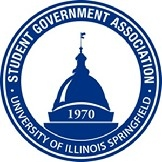 Student Government Association Resolution #13S.O.F.A. T-Shirt AllocationResolution Sponsor: Senator-At-Large Collin MoseleyCo-Sponsor: Treasurer Austin VertheinWhereas, the S.O.F.A Board does not have any apparel to designate their affiliation and,Whereas, the S.O.F.A needs some sort of recognizable apparel and,Whereas, S.O.F.A having access to T-Shirts would increase their visibility at events for which they have released funding and,Whereas, both RSO’s and the S.O.F.A board find it necessary for their presence at funded events and,Whereas, the SGA is the allocating body for the S.O.F.A therefore,Therefore, Be It Resolved, that SGA allocate $170 for the purchase of S.O.F.A. t-shirts from Primo Designs and,Be It Further Resolved, that any amount unused be returned back to the SGA budget.______________________                                                          ______________________Signature of Secretary							Signature of President